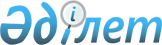 "2013-2015 жылдарға Есіл аудандық бюджеті туралы" Есіл ауданы мәслихатының 2012 жылғы 20 желтоқсандағы N 13/65 шешіміне өзгерістер мен толықтырулар енгізу туралы
					
			Күшін жойған
			
			
		
					Солтүстік Қазақстан облысы Есіл ауданы мәслихатының 2013 жылғы 28 наурыздағы N 14/75 шешімі. Солтүстік Қазақстан облысының Әділет департаментінде 2013 жылғы 15 сәуірде N 2231 болып тіркелді. Күші жойылды (Солтүстік Қазақстан облысы Есіл ауданы мәслихатының 2014 жылғы 25 ақпандағы N 7.2.1-22/45 хаты)

      Ескерту. Күші жойылды (Солтүстік Қазақстан облысы Есіл ауданы мәслихатының 25.02.2014 N 7.2.1-22/45 хаты)      Қазақстан Республикасының 2008 жылғы 4 желтоқсандағы Бюджеттік Кодексінің 104, 106, 109, 111-баптарына, «Қазақстан Республикасындағы жергілікті мемлекеттік басқару және өзін-өзі басқару туралы» Қазақстан Республикасының 2001 жылғы 23 қаңтардағы Заңының 6-бабына сәйкес Солтүстік Қазақстан облысы Есіл ауданының мәслихаты ШЕШТІ:



      1. «2013-2015 жылдарға арналған Есіл аудандық бюджеті туралы» Есіл ауданы мәслихатының 2012 жылғы 20 желтоқсандағы № 13/65 (2013 жылдың 15 қаңтарында № 2063 нормативтік құқықтық актілерді мемлекеттік тіркеу Тізілімінде тіркелген, 2013 жылғы 8 ақпандағы № 7(356) «Есіл таңы» аудандық газетінде, 2013 жылғы 8 ақпандағы № 7(8642) «Ишим» аудандық газетінде жарияланған) шешіміне келесі өзгерістер мен толықтырулар енгізілсін:



      1-тармақ келесі редакцияда баяндалсын:

      «1. 2013-2015 жылдарға арналған Есіл аудандық бюджеті 1, 2, сәйкесінше 3-қосымшаларға сәйкес бекітілсін, соның ішінде 2013 жылға келесі көлемде:

      кірістер 2 742 450 мың теңге, 

      соның ішінде:

      салықтық түсімдер 299 848 мың теңге;

      салықтық емес түсімдер 4 280 мың теңге;

      негізгі капиталды сатудан түсімдер 10 786 мың теңге;

      трансферттер түсімдері 2 427 536 мың теңге;

      2) шығындар 2 755 863,7 мың теңге;

      3) таза бюджеттік кредиттер 62 935 мың теңге, соның ішінде:

      бюджеттік кредиттер 70 106 мың теңге;

      бюджеттік кредиттерді өтеу 7 171 мың теңге;

      4) қаржылық активтермен операциялар бойынша сальдо 2 260 мың теңге;

      соның ішінде:

      қаржылық активтерді сатып алу 2 400 мың теңге;

      мемлекеттің қаржылық активтерін сатудан түскен түсімдер 140 мың теңге;

      5) бюджет тапшылығы (профицит) - 78 608,7 мың теңге; 

      6) бюджет тапшылығын (профицитті пайдалану) 

      қаржыландыру 78 608,7 мың теңге:

      қарыздардың түсімдері 70106 мың теңге;

      қарыздарды өтеу 7171 мың теңге;

      бюджет қаражаттарының пайдаланылған қалдықтары 15 673,7 мың теңге.»;



      10-тармақтың 1) тармақшасы алынып тасталсын;

      10-тармақтың 11) тармақшасы алынып тасталсын;



      12-тармақ 7) тармақшамен келесі мазмұнда толықтырылсын:

      «7) «Корнеевка гимназиясы» коммуналдық мемлекеттік мекемесінің еңбекақы төлеу қорына»; 



      13-тармақ келесі редакцияда баяндалсын:

      «13. 2013 жылға Есіл ауданының жергілікті атқарушы органдарының резерві 868 мың теңге сомасында бекітілсін.»; 



      13-1, 13-2-тармақтармен келесі мазмұнда толықтырылсын: 

      «13-1. Аудандық бюджетте қаржылық жылдың басында қалыптасқан қаражаттың бос қалдықтары есебінен 9-қосымшаға сәйкес 2 475,9 мың теңге сомасында шығыстар қарастырылсын.»;



      «13-2. «Нысаналы пайдаланылмаған (толық пайдаланылмаған) трансферттерді қайтару» 4521006000 бюджеттік бағдарламасы бойынша республикалық бюджеттен 13197,2 мың теңге сомасында, ал облыстық бюджеттен 0,6 мың теңге сомасында бөлінген жалпы 13197,8 мың теңгені құрайтын 2012 қаржылық жыл ішінде нысаналы пайдаланылмаған трансферттерді қайтару, аудандық бюджеттің шығыстарында 10 қосымшаға сәйкес қарастырылсын.».



      көрсетілген шешімнің 1, 4-қосымшалары осы шешімнің 1, 2-қосымшаларына сәйкес редакцияда баяндалсын;

      көрсетілген шешім осы шешімнің 3, 4-қосымшаларына сәйкес 9, 10-қосымшаларымен толықтырылсын.



      2. Осы шешім 2013 жылдың 1 қаңтарынан бастап қолданысқа енгізіледі.      Солтүстік Қазақстан облысының

      Есіл ауданы мәслихатының

      сессия төрағасы                            Н. Плетнев      Солтүстік Қазақстан облысының

      Есіл ауданы мәслихаттың хатшысы            Т. Мұқашев      «КЕЛІСІЛДІ» 2013 жылғы 28 наурыз      «Солтүстік Қазақстан облысы

      Есіл ауданының экономика және

      бюджеттік жоспарлау бөлімі» ММ бастығы     Г. Стороженко

Аудандық мәслихаттың

2013 жылғы 28 наурызындағы

№ 14/75 шешіміне 1-қосымшаАудандық мәслихаттың

2012 жылғы 20 желтоқсандағы

№ 13/65 шешіміне 1-қосымша 2013 жылға Есіл аудандық бюджеті

Аудандық мәслихаттың

2013 жылғы 28 наурызындағы

№ 14/75 шешіміне 2-қосымшаАудандық мәслихаттың

2012 жылғы 20 желтоқсандағы

№ 13/65 шешіміне 4-қосымша 2013 жылғы ауылдар (селолық округтер) бойынша бюджеттік бағдарламалардың тізбесі

Аудандық мәслихаттың

2013 жылғы 28 наурызындағы

№ 14/75 шешіміне 3-қосымшаАудандық мәслихаттың

2012 жылғы 20 желтоқсандағы

№ 13/65 шешіміне 9-қосымша 2013 жылдың 1 қаңтарында құрылған бюджеттік қаражаттың бос қалдықтарын бағыттау

Аудандық мәслихаттың

2013 жылғы 28 наурызындағы

№ 14/75 шешіміне 4-қосымшаАудандық мәслихаттың

2012 жылғы 20 желтоқсандағы

№ 13/65 шешіміне 10-қосымша 2013 жылдың 1 қаңтарына қалыптасқан бюджеттік қаражаттың бос қалдықтарын аудару және 2012 жылы қолданылмаған республикалық және облыстық бюджеттердің нысаналы трансферттерін қайтару
					© 2012. Қазақстан Республикасы Әділет министрлігінің «Қазақстан Республикасының Заңнама және құқықтық ақпарат институты» ШЖҚ РМК
				са-

на-

тысы-

ныпішкі

сы-

ныпАтауыСомасы

(мың

тенге)Кірістер2 742 4501Салық түсімдері299 84803Әлеуметтік салық182 1211Әлеуметтік салық182 12104Меншікке салынатын салықтар88 5661Мүлікке салынатын салықтар33 1663Жер салығы8 7344Көлік құралдарына салынатын салық44 3665Бірыңғай жер салығы2 30005Тауарларға, жұмыстарға және қызметке салынатын ішкі салықтар22 8662Акциздер1 8973Табиғи және басқа ресурстарды пайдаланғаны үшін түсетін түсімдер13 6104Кәсіпкерлік және кәсіби қызметті жүргізгені үшін алынатын алым7 35908Заңдық мәнді іс-әрекеттерді жасағаны және (немесе) оған уәкілеттігі бар мемлекеттік органдар немесе лауазымды адамдар құжаттар бергені үшін алынатын міндетті төлемдер6 2951Мемлекеттік баж6 2952Салықтық емес түсімдер4 28001Мемлекеттік меншіктен түсетін түсімдер9805Мемлекеттік меншіктегі мүлікті жалға беруден түсетін кірістер98006Басқа да салықтық емес түсімдер3 3001Басқа да салықтық емес түсімдер3 3003Негізгі капиталды сатудан түсетін түсімдер10 78603Жерді және материалдық емес активтерді сату10 7861Жерді сату10 7864Трансферт түсімдері2 427 53602Мемлекеттік басқарудың жоғары тұрған органдарынан түсетін трансферттер2 427 5362Облыстық бюджеттен түсетін трансферттер2 427 536функционалды топфункционалды топфункционалды топфункционалды топСомасы (мың теңге)Бюджеттік бағдарламалардың әкімшісіБюджеттік бағдарламалардың әкімшісіБюджеттік бағдарламалардың әкімшісіСомасы (мың теңге)бағдарламабағдарламаСомасы (мың теңге)АтауыСомасы (мың теңге)ІІ. Шығындар2755863,71Жалпы сипаттағы мемлекеттiк қызметтер231 821112Аудан (облыстық маңызы бар қала) мәслихатының аппараты12 328001Аудан (облыстық маңызы бар қала) мәслихатының қызметін қамтамасыз ету бойынша қызметтер12 328122Аудан (облыстық маңызы бар қала) әкімінің аппараты60 715001Аудан (облыстық маңызы бар қала) әкімінің қызметін қамтамасыз ету бойынша қызметтер57 945003Мемлекеттік органдардың күрделі шығындары2 770123Қаладағы аудан, аудандық маңызы бар қала, кент, ауыл (село), ауылдық (селолық ) округ әкімінің аппараты134 385001Қаладағы аудан, аудандық маңызы бар қала, кент, ауыл (село), ауылдық (селолық) округ әкімінің аппараты қызметін қамтамасыз ету бойынша қызметтер134 077022Мемлекеттік органдардың күрделі шығындары308452Ауданның (облыстық маңызы бар қала) қаржы бөлімі12 067001Аудандық бюджетті атқарылуын, аудандық (облыстық маңызы бар қала) коммуналдық меншікті басқаруды атқару және бақылауды жүзеге асыру облысында мемлекеттік саясатты орындау бойынша қызметтер11 572003Салық салу мақсатында мүлікті бағалауды жүргізу252011Коммуналдық меншікке түскен мүлікті іске асыру, бағалау, сақтау және есепке алу 128018Мемлекеттік органдардың күрделі шығындары115453Ауданның (облыстық маңызы бар қаланың) экономика және бюджеттік жоспарлау бөлімі12 326001Экономикалық саясаттың, ауданның (облыстық маңызы бар қала) мемлекеттік жоспарлау және басқару жүйесін қалыптастыру және дамыту облысында мемлекеттік саясатты орындау қызметтері11 926004Мемлекеттік органдардың күрделі шығындары4002Қорғаныс8 250122Аудан (облыстық маңызы бар қала) әкімінің аппараты8 250005Жалпыға бірдей әскери міндетті атқару шеңберіндегі іс-шаралар5 574006Аудан (облыстық маңызы бар қала) ауқымында төтенше жағдайларды ескерту және жою2 214007Аудандық (қалалық) масштабтардағы егістік алқаптарының өрттерін, сонымен қатар өртке қарсы мемлекеттік қызметтері жоқ елді мекендердің өрттерін сөндіру және алдын алу бойынша іс-шаралары4623Қоғамды тәртіп, қауіпсіздік, құқықтық, сотты, қылмыстық-атқару қызметі3 035458Ауданның (облыстық маңызы бар қаланың) тұрғын үй-коммуналдық шаруашылығы, жолаушылар көлігі және автомобиль жолдары бөлімі3 035021Елді мекендерде жол жүру қауіпсіздігін қамтамасыз ету3 0354Бiлiм беру1 857 550123Қаладағы аудан, аудандық маңызы бар қала, кент, ауыл (село), ауылдық (селолық) округ әкiмiнiң аппараты2 114005Ауылдық (селолық) жерлерде балаларды мектепке дейін тегін алып баруды және кері алып келуді ұйымдастыру2 114464Ауданның (облыстық маңызы бар қаланың) бiлiм бөлiмi1 855 436009Мектепке дейінгі тәрбие ұйымдарының қызметін қамтамасыз ету48 874040Мектепке дейінгі білім беру ұйымдарында мемлекеттік білім беру тапсырысын іске асыруға100 338015Жетім баланы (жетім балаларды) және ата-аналарының қамқорынсыз қалған баланы (балаларды) күтіп-ұстауға асыраушыларына ай сайынғы ақшалай қаражат төлемдері7 884003Жалпы білім беру1 617 380006Балаларға қосымша білім беру 41 803001Жергілікті деңгейде білім беру саласындағы мемлекеттік саясатты іске асыру жөніндегі қызметтер11 145004Ауданның (облыстық маңызы бар қаланың) мемлекеттік білім беру мекемелерінде білім беру жүйесін ақпараттандыру5 880005Ауданның (облыстық маңызы бар қаланың) мемлекеттік білім беру мекемелер үшін оқулықтар мен оқу-әдiстемелiк кешендерді сатып алу және жеткізу9 329067Ведомстволық бағыныстағы мемлекеттік мекемелерінің және ұйымдарының күрделі шығыстары12 8036Әлеуметтiк көмек және әлеуметтiк қамсыздандыру106 392451Ауданның (облыстық маңызы бар қаланың) жұмыспен қамту және әлеуметтік бағдарламалар бөлімі84 491002Еңбекпен қамту бағдарламасы21 738004Ауылдық жерлерде тұратын денсаулық сақтау, білім беру, әлеуметтік қамтамасыз ету, мәдениет мамандарына отын сатып алу бойынша әлеуметтік көмек көрсету5 145005Мемлекеттік атаулы әлеуметтік көмек2 942006Тұрғын-үй көмегін көрсету500007Жергілікті өкілетті органдардың шешімі бойынша азаматтардың жекелеген топтарына әлеуметтік көмек4 717014Мұқтаж азаматтарға үйде әлеуметтік көмек көрсету31 75401618 жасқа дейінгі балаларға мемлекеттік жәрдемақылар12 054017Мүгедектерді оңалту жеке бағдарламасына сәйкес, мұқтаж мүгедектерді міндетті гигиеналық құралдармен және ымдау тілі мамандарының қызмет көрсетуін, жеке көмекшілермен қамтамасыз ету5 641023Жұмыспен қамту орталықтарының қызметін қамтамасыз ету0464Ауданның (облыстық маңызы бар қаланың) бiлiм бөлiмi835008Жергілікті өкілді органдардың шешімі бойынша білім беру ұйымдарының күндізгі оқу нысанында оқитындар мен тәрбиеленушілерді қоғамдық көлікте (таксиден басқа) жеңілдікпен жол жүру түрінде әлеуметтік қолдау835451Ауданның ( облыстық маңызы бар қаланың) жұмыспен қамту және әлеуметтік бағдарламалар бөлімі21 066001Халық үшін әлеуметтік бағдарламалардың жұмыс бастылығын қамтамасыз ету облысында жергілікті деңгейде мемлекеттік саясатты жүзеге асыру қызметі19 133011Жәрдемақы мен басқа да әлеуметтік төлемдерді есепке жатқызу, төлеу және жеткізу бойынша қызметтердің төлем ақысы853010Үйден тәрбиеленіп оқытылатын мүгедек балаларды материалдық қамтамасыз ету10807Тұрғын үй-коммуналдық шаруашылығы300000458Ауданның (облыстық маңызы бар қаланың) тұрғын үй-коммуналдық шаруашылығы, жолаушылар көлігі және автомобиль жолдары бөлімі5799003Мемлекеттік тұрғын үй қорының сақталуын ұйымдастыру1200041Жұмыспен қамту-2020 бағдарламасы бойынша ауылдық елді мекендерді дамыту шеңберінде объектілерді жөндеу және абаттандыру0012Сумен жабдықтау және су бөлу жүйесінің қызмет етуі299028Коммуналдық шаруашылықты дамыту4 300464Ауданның (облыстық маңызы бар қаланың) білім бөлімі0026Жұмыспен қамту-2020 бағдарламасы бойынша ауылдық елді мекендерді дамыту шеңберінде объектілерді жөндеу0472Ауданның (облыстық маңызы бар қаланың) құрылыс, сәулет және қала құрылысы бөлімі283423003Мемлекеттік коммуналдық тұрғын үй қорының тұрғын үйін жобалау, салу және (немесе) сатып алу 34058Елді мекендердегі сумен жабдықтау және су бұру жүйелерін дамыту283 389458Ауданның (облыстық маңызы бар қаланың) тұрғын үй-коммуналдық шаруашылығы, жолаушылар көлігі және автомобиль жолдары бөлімі10 778015Елді мекендердің көшелерін жарықтандыру7 515016Елді мекендердің тазалығын қамтамасыз ету1 701017Тегі анықталмағандарды жерлеу және жерлеу жерлерін күту222018Елді мекендерді көгалдандыру және көркейту1 3408Мәдениет, спорт, туризм және ақпараттық кеңістік94 211123Қаладағы аудан, аудандық маңызы бар қала, кент, ауыл (село), ауылдық (селолық ) округ әкімінің аппараты13 369006Жергілікті деңгейде мәдени-демалыс жұмыстарын қолдау13 369465Ауданның (облыстық маңызы бар қаланың) дене шынықтыру және спорт бөлімі4 161006Аудандық (облыстық маңызы бар қалалық) деңгейде спорттық жарыстар өткiзу444007Әртүрлi спорт түрлерi бойынша аудан (облыстық маңызы бар қала) құрама командаларының мүшелерiн дайындау және олардың облыстық спорт жарыстарына қатысуы3 717455Ауданның (облыстық маңызы бар қаланың) мәдениет және тілдерді дамыту бөлімі46 413003Мәдени-демалыс жұмысын қолдау17 551006Аудандық (қалалық) кітапханалардың жұмыс істеуі28 242007Қазақстан халқының мемлекеттік және басқа тілдерін дамыту620456Ауданның (облыстық маңызы бар қаланың) ішкі саясат бөлімі6 315002Газеттер мен журналдар арқылы мемлекеттік ақпараттық саясат жүргізу жөніндегі қызметтер6 130005Телерадио хабарларын тарату арқылы мемлекеттік ақпараттық саясатты жүргізу жөніндегі қызметтер185455Ауданның (облыстық маңызы бар қаланың) мәдениет және тілдерді дамыту бөлімі 9 845001Мәдениет және тілдерді дамыту облысында жергілікті деңгейде мемлекеттік саясатты жүзеге асыру қызметі6 254032Ведомстволық бағыныстағы мемлекеттік мекемелерінің және ұйымдарының күрделі шығыстары3 591456Ауданның (облыстық маңызы бар қаланың) ішкі саясат бөлімі7876,9001Азаматтардың әлеуметтік оптимизмін қалыптастыру, ақпарат, мемлекеттікті нығайту облысында жергілікті деңгейде мемлекеттік саясатты жүзеге асыру қызметі7492,9006Мемлекеттік органдардың күрделі шығындары184003Жастар саясат саласында аймақтық бағдарламаларды іске асыру200465Ауданның (облыстық маңызы бар қаланың) дене шынықтыру және спорт бөлімі6 231001Жергілікті деңгейде дене шынықтыру және спорт саласындағы мемлекеттік саясатты іске асыру жөніндегі қызметтер6 069004Мемлекеттік органның күрделі шығыстары16210Ауыл, су, орман, балық шаруашылығы, ерекше қорғалатын табиғи аумақтар, қоршаған ортаны және жануарлар дүниесін қорғау, жер қатынастары78 758474Ауданның (облыстық маңызы бар қала) ауыл шаруашылығы және ветеринария бөлімі66 940001Жергiлiктi деңгейде ауыл шаруашылығы және ветеринария саласындағы мемлекеттiк саясатты iске асыру жөнiндегi қызметтер16 297003Мемлекеттік органның күрделі шығыстары142099Елді мекендердің әлеуметтік сала мамандарын әлеуметтік қолдау шараларын жүзеге асыру10 783007Қаңғыбас иттер мен мысықтарды аулауды және жоюды ұйымдастыру851013Эпизоотияға қарсы iс-шаралар жүргiзу38 867463Ауданның (облыстық маңызы бар қаланың) жер қатынастары бөлiмi11 818001Аудан (облыстық маңызы бар қала) аумағында жер қатынастарын реттеу саласындағы мемлекеттiк саясатты iске асыру жөнiндегi қызметтер7 997003Елді мекендерді жер-шаруашылық жабдықтау1 461006Аудандық маңызы бар қалалардың, кенттердiң, ауылдардың (селолардың), ауылдық (селолық) округтердiң шекарасын белгiлеу кезiнде жүргiзiлетiн жерге орналастыру2 36011Өнеркәсіп, сәулет, қала құрылысы және құрылыс қызметі10 792472Ауданның (облыстық маңызы бар қаланың) құрылыс, сәулет және қала құрылысы бөлімі10 792001Жергілікті деңгейде құрылыс, сәулет және қала құрылысы саласындағы мемлекеттік саясатты іске асыру жөніндегі қызметтер8 350015Мемлекеттік органның күрделі шығыстары200013Аудан аумағында қала құрылысын дамытудың кешенді схемаларын, аудандық (облыстық) маңызы бар қалалардың, кенттердің және өзге де ауылдық елді мекендердің бас жоспарларын әзірлеу2 24212Көлiк және коммуникация. Автомобиль көліктері12 282458Ауданның (облыстық маңызы бар қаланың) тұрғын үй-коммуналдық шаруашылығы, жолаушылар көлігі және автомобиль жолдары бөлімі12 282023Автомобиль жолдарының қызметін қамтамасыз ету12 28213Өзгелер37 443469Ауданның (облыстық маңызы бар қаланың) кәсіпкерлік бөлімі6 555001Жергілікті деңгейде кәсіпкерлік пен өнеркәсіпті дамыту саласындағы мемлекеттік саясатты іске асыру жөніндегі қызметтер6 555123Қаладағы аудан, аудандық маңызы бар қала, кент, ауыл,(село), ауылдық (селолық ) округ әкімінің аппараты21 182040«Өңірлерді дамыту» Бағдарламасы шеңберінде өңірлерді экономикалық дамытуға жәрдемдесу бойынша шараларды іске іске асыру21 182452Ауданның (облыстық маңызы бар қаланың) қаржы бөлімі868012Ауданның (облыстық маңызы бар қаланың) жергілікті атқарушы органының резерві 868458Ауданның (облыстық маңызы бар қаланың) тұрғын үй-коммуналдық шаруашылығы, жолаушылар көлігі және автомобиль жолдары бөлімі8 838001Жергілікті деңгейде тұрғын үй-коммуналдық шаруашылығы, жолаушылар көлігі және автомобиль жолдары саласындағы мемлекеттік саясатты іске асыру жөніндегі қызметтер8 799013Мемлекеттік органның күрделі шығыстары3915Трансферттер15329,8452Ауданның (облыстық маңызы бар қаланың) қаржы бөлiмi15329,8006Нысаналы пайдаланылмаған (толық пайдаланылмаған) трансферттерді қайтару13197,8024Мемлекеттік органдардың функцияларын мемлекеттік басқарудың төмен тұрған деңгейлерінен жоғарғы деңгейлерге беруге байланысты жоғары тұрған бюджеттерге берілетін ағымдағы нысаналы трансферттер2 132ІІІ. Таза бюджеттік кредиттеуІІІ. Таза бюджеттік кредиттеуІІІ. Таза бюджеттік кредиттеуІІІ. Таза бюджеттік кредиттеу62935Бюджеттік кредиттер70106функционалды топфункционалды топфункционалды топфункционалды топСомасы (мың теңге)Бюджеттік бағдарламалардың әкімшісіБюджеттік бағдарламалардың әкімшісіБюджеттік бағдарламалардың әкімшісіСомасы (мың теңге)бағдарламабағдарламаСомасы (мың теңге)АтауыСомасы (мың теңге)10Ауыл, су, орман, балық шаруашылығы, ерекше қорғалатын табиғи аумақтар, қоршаған ортаны және жануарлар дүниесін қорғау, жер қатынастары70 106474Ауданның (облыстық маңызы бар қаланың) ауыл шаруашылығы және ветеринария бөлімі70 106009Мамандарды әлеуметтік қолдау шараларын іске асыруға берілетін бюджеттік кредиттер70 106Бюджеттік несиелерді өтеусанатысанатысанатысанатыСомасы

(мың

теңге)сыныпсыныпсыныпСомасы

(мың

теңге)ішкі сыныпішкі сыныпСомасы

(мың

теңге)АтауыСомасы

(мың

теңге)5Бюджеттік несиелерді өтеу717101Бюджеттік несиелерді өтеу71711Мемлекеттік бюджеттен берілген бюджеттік несиелерді өтеу7171ІV. Қаржылық активтермен операциялар бойынша сальдо2 260Қаржылық активтерді сатып алу2 400функционалдық топфункционалдық топфункционалдық топфункционалдық топСомасы

(мың

теңге)Бюджеттік бағдарламалардың әкімшісіБюджеттік бағдарламалардың әкімшісіБюджеттік бағдарламалардың әкімшісіСомасы

(мың

теңге)бағдарламабағдарламаСомасы

(мың

теңге)АтауыСомасы

(мың

теңге)13Басқалар2400458Ауданның (облыстық маңызы бар қаланың) тұрғын үй-коммуналдық шаруашылығы, жолаушылар көлігі және автомобиль жолдары бөлімі2400065Заңды тұлғалардың жарғылық капиталын қалыптастыру немесе ұлғайту2400санатысанатысанатысанатыСомасы

(мың

теңге)сыныпсыныпсыныпСомасы

(мың

теңге)ішкі сыныпішкі сыныпСомасы

(мың

теңге)АтауыСомасы

(мың

теңге)6Мемлекеттің қаржылық активтерін сатудан түскен түсім14001Мемлекеттің қаржылық активтерін сатудан түскен түсім1401Ел ішінде мемлекеттің қаржылық активтерін сатудан түскен түсімдер140V. Бюджет тапшылығы (профициті)-78608,7VІ. Бюджет тапшылығын қаржыландыру (профицитін пайдалану)78608,77Қарыздар түсімі701061Ішкі мемлекеттік қарыздар701062Қарыз келісім-шарттары70106функционалды топфункционалды топфункционалды топфункционалды топСомасы

(мың

теңге)Бюджеттік бағдарламалардың әкімшісі Бюджеттік бағдарламалардың әкімшісі Бюджеттік бағдарламалардың әкімшісі Сомасы

(мың

теңге)бағдарламабағдарламаСомасы

(мың

теңге)АтауыСомасы

(мың

теңге)16Қарыздарды өтеу7171452Ауданның (облыстық маңызы бар қаланың) қаржы бөлімі7171008Жоғарыда тұрған бюджетке жергілікті атқару органның қарызын өтеу71718Бюджет қаражатының пайдаланылатын қалдықтары15673,71Бюджет қаражатының қалдықтары15673,71Бюджет қаражатының бос қалдықтары15673,7функционалды топфункционалды топфункционалды топфункционалды топ2013 жыл сомасы (мың теңге)Бюджеттік бағдарламалардың әкімшісіБюджеттік бағдарламалардың әкімшісіБюджеттік бағдарламалардың әкімшісі2013 жыл сомасы (мың теңге)бағдарламабағдарлама2013 жыл сомасы (мың теңге)Атауы2013 жыл сомасы (мың теңге)1Жалпы сипаттағы мемлекеттiк қызметтер134 385123Қаладағы аудан, аудандық маңызы бар қала, кент, ауыл, (село), ауылдық (селолық) округ әкімінің аппараты134 385001Қаладағы аудан, аудандық маңызы бар қала, кент, ауыл (село), ауылдық (селолық) округ әкімінің қызметін қамтамасыз ету бойынша қызмет134 077соның ішінде: Алматы с/о 6 982Амангелді с/о7 808Бесқұдық с/о7 629Бұлақ с/о8 158Волошинка с/о7 676Заградовка с/о7 737Заречный с/о11 476Ильинка с/о7 306Корнеевка с/о9 360Николаевка с/о8 486Петровка с/о7 429Покровка с/о8097Спасовка с/о6852Торанғұл с/о7562Явленка с/о14377Ясновка с/о7142022Мемлекеттік органдардың түпкілікті шығындары308соның ішінде: Петровка с/о103Заречный с/о39Покровка с/о157Явленка с/о94Білім беру 2114123Қаладағы аудан, аудандық маңызы бар қала, кент, ауыл (село), ауылдық (селолық) округ әкімінің аппараты2114005Ауылдық (селолық) жерлерді балаларды мектепке дейін тегін алып баруды және кері алып келуді ұйымдастыру2114соның ішінде: Амангелді с/о401Бесқұдық с/о451Волошинка с/о261Корнеевка с/о0Покровка с/о454Торанғұл с/о5478Мәдениет, спорт, туризм және ақпараттық кеңістік13369123Қаладағы аудан, аудандық маңызы бар қала, кент, ауыл, (село), ауылдық (селолық) округ әкімінің аппараты13369006Жергілікті деңгейде мәдени-демалыс жұмысын қолдау13369Корнеевка селолық мәдениет үйі7088Ясновка селолық мәдениет үйі628113Басқалары21182123Қаладағы аудан, аудандық маңызы бар қала, кент, ауыл, (село), ауылдық (селолық) округ әкімінің аппараты21182040«Өңірлерді дамыту» Бағдарламасы шеңберінде өңірлерді экономикалық дамытуға жәрдемдесу бойынша шараларды іске асыру21182соның ішінде: Алматы с/о 214Амангелді с/о588Бесқұдық с/о358Бұлақ с/о399Волошинка с/о499Заградовка с/о764Заречный с/о790Ильинка с/о951Корнеевка с/о1 606Николаевка с/о1 193Петровка с/о971Покровка с/о1425Спасовка с/о366Торанғұл с/о392Явленка с/о10080Ясновка с/о586функционалды топфункционалды топфункционалды топфункционалды топСомасы (мың теңге)Бюджеттік бағдарламалардың әкімшісі Бюджеттік бағдарламалардың әкімшісі Бюджеттік бағдарламалардың әкімшісі Сомасы (мың теңге)бағдарламабағдарламаСомасы (мың теңге)АтауыСомасы (мың теңге)1Жалпы сипаттағы мемлекеттiк қызметтер1 224123Қаладағы аудан, аудандық маңызы бар қала, кент, ауыл, (село), ауылдық (селолық) округ әкімінің аппараты1 224001Қаладағы аудан, аудандық маңызы бар қала, кент, ауыл (село), ауылдық (селолық) округ әкімінің қызметін қамтамасыз ету бойынша қызмет1 224соның ішінде: Заречный с/о1 2248Мәдениет, спорт, туризм және ақпараттық кеңістік1251,9465Ауданның (облыстық маңызы бар қаланың) дене шынықтыру және спорт бөлімі1000,0007Әртүрлi спорт түрлерi бойынша аудан (облыстық маңызы бар қала) құрама командаларының мүшелерiн дайындау және олардың облыстық спорт жарыстарына қатысуы1000,0456Ауданның (облыстық маңызы бар қаланың) ішкі саясат бөлімі251,9001Жергілікті деңгейде ақпарат, мемлекеттілікті нығайту және азаматтардың әлеуметтік сенімділігін қалыптастыру саласында мемлекеттік саясатты іске асыру жөніндегі қызметтер251,9Барлығы:2475,9функционалды топфункционалды топфункционалды топфункционалды топСомасы (мың теңге)Бюджеттік бағдарламалардың әкімшісіБюджеттік бағдарламалардың әкімшісіБюджеттік бағдарламалардың әкімшісіСомасы (мың теңге)бағдарламабағдарламаСомасы (мың теңге)АтауыСомасы (мың теңге)15Трансферттер13197,8452Ауданның (облыстық маңызы бар қаланың) қаржы бөлiмi13197,8006Қолданылмаған (қолданылып үлгермеген) нысаналы трансферттерді қайтару13197,8Барлығы:13197,8